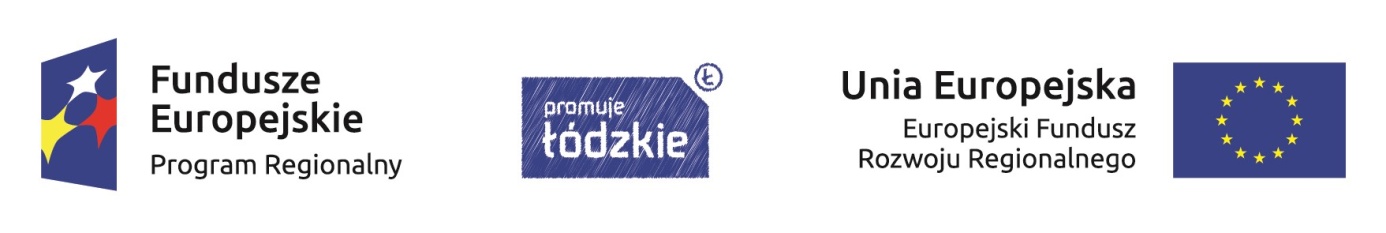 Pytania dotycząc postępowania na zamówienia publiczne pn. „Budowa kanalizacji na terenie Gminy Rzgów” Proszę o dokładne sprecyzowanie czy Wykonawca przystępując do postępowania jednocześnie na część 1 i cześć 2 musi spełniać wymóg w zakresie posiadanego ubezpieczenia od odpowiedzialności cywilnej w zakres prowadzonej działalności gospodarczej na kwotę 10 000 000,00 zł. czy sumę dla części 1 i części 2 tj. na kwotę 11 000 000,00 zł. Ponadto proszę o określenie czy postawiony warunek musi spełniać każdy z uczestników konsorcjum osobno czy razem?  Odp. Wykonawca musi posiadać ubezpieczenie dla części 1 – na kwotę 10 000 000,00 zł. i dla części 2 – na kwotę1 000 000, 00 zł czyli sumę ubezpieczenia na kwotę 11 000 000,00 zł.Powyższy warunek uczestnicy konsorcjum mogą wykazać (łącznie) razem.Proszę o dokładne sprecyzowanie czy Wykonawca przystępując do postępowania jednocześnie na część 1 i cześć 2 musi spełniać wymóg w zakres zdolności kredytowej lub środków finansowych na kwotę 5 000 000,00 zł. czy sumę dla części 1 i części 2 tj. na kwotę 6 000 000,00 zł. Ponadto proszę o określenie czy postawiony warunek musi spełniać każdy z uczestników konsorcjum osobno czy razem?  Odp.Wykonawca musi posiadać zdolność kredytową dla części 1– na kwotę 5 000 000, 00 zł. i dla części 2–na kwotę czyli 1 000 000, 00 zł czyli sumę na kwotę 6 000 000,00 zł. Powyższy warunek uczestnicy konsorcjum mogą wykazać (łącznie) razem.Proszę o dokładne sprecyzowanie czy Wykonawca przystępując do postępowania jednocześnie na część 1 i cześć 2 musi spełniać wymóg w zakresie uzyskania średnicy rocznych obrotów na kwotę 10 000 000,00 zł. czy sumę dla części 1 i części 2 tj. na kwotę 12 000 000,00 zł. Ponadto proszę o określenie czy postawiony warunek musi spełniać każdy z uczestników konsorcjum osobno czy razem?  Odp.Wykonawca musi spełniać wymóg w zakresie średniego rocznego obrotu dla części 1 -10 000 000, 00 zł. i dla części 2 -2 000 000, 00 zł czyli sumę średniego rocznego obrotu w wysokości  12 000 000, 00 zł.Powyższy warunek uczestnicy konsorcjum mogą wykazać (łącznie) razem.Czy Zamawiający uzna warunek za spełniony, jeżeli Wykonawca wykaże w swoim wykazie robót , że wykonał 4 (cztery) roboty budowlane polegające na budowie sieci kanalizacji sanitarnej grawitacyjnej o wartości co najmniej 4 000 000,00 zł brutto, w tym co najmniej 2 (dwie) roboty budowlane polegające na budowie sieci kanalizacji sanitarnej tłocznej o długości min. 1000 mb. Wykonawca zaznacza, iż budowa sieci kanalizacji sanitarnej tłocznej w swej technologii jest podobna do podciśnieniowej i ze względów technicznych powinna być dopuszczona do warunków SIWZ.?  Odp.Zamawiający nie dopuszcza wykazania się doświadczeniem w budowie kanalizacji sanitarnej tłocznej. Przedmiotem zamówienia jest budowa kanalizacji podciśnieniowej. Wymóg posiadania doświadczenia określonego w SIWZ nie jest wymogiem wygórowanym w odniesieniu do przedmiotu zamówienia. Ze względu na rodzaj przepływu ścieków wywołanego podciśnieniem konieczne jest zachowanie bardzo wysokich reżimów układania kanałów. Nieprawidłowe ułożenie kanałów może pogorszyć parametry pracy sieci, a nawet uniemożliwić jej pracę. Skutkować to będzie zwiększeniem kosztów eksploatacji - dłuższy czas pracy pomp podciśnieniowych, a co za tym idzie częstszych serwisów i większego zużycia energii elektrycznej. Takich rygorystycznych wymogów nie ma przy budowie rurociągów  tłocznych i dlatego doświadczenie w wykonywaniu wcześniej kanalizacji podciśnieniowej  daje  Zamawiającemu pewność prawidłowego wykonania.Próby szczelności rurociągów podciśnieniowych przeprowadzane są w odmienny sposób niż w przypadku rurociągów tłocznych, tak więc Wykonawca oprócz poprawności budowy sieci będzie równie uczył się sprawdzania jej szczelności. Brak doświadczenia w budowie kanalizacji podciśnieniowej może spowodować, że Wykonawca nieprawidłowo oszacuje czas niezbędny do wykonania poszczególnych prac. To może skutkować opóźnieniami w realizacji przedmiotu zamówienia, a w końcowym etapie również problemy z zakończeniem inwestycji w terminie umownym. Czy Zamawiający uzna warunek za spełniony, jeżeli  Wykonawca wykaże w swoim wykazie osób, minimum jedną osobę, która będzie pełniła funkcję kierownika budowy posiadającą uprawnienia budowlane do kierowania robotami budowlanym w specjalności instalacyjnej w zakresie sieci kanalizacyjnych bez ograniczeń lub odpowiadające im ważne uprawnienia budowlane wydane na podstawie wcześniej obowiązujących przepisów , która pełniła funkcję kierownika budowy w odniesieniu do minimum 2 robót budowlanych obejmującej wykonania sieci kanalizacji sanitarnej tłocznej o długości nie mniejszej niż   1000 mb. każda. Wykonawca zaznacza, iż budowa sieci kanalizacji sanitarnej tłocznej w swej technologii jest podobna do podciśnieniowej i ze względów technicznych powinna być dopuszczona do warunków SIWZ ? Odp. Nie, w takim przypadku warunek nie zostanie spełniony. W razie konieczności weryfikacji dokumentacji projektowej kanalizacji podciśnieniowej kierownik budowy, który nie ma doświadczenia w budowie sieci kanalizacji podciśnieniowej nie będzie miał wiedzy, żeby taki błąd zauważyć, a więc błąd z dokumentacji projektowej będzie powielany w trakcie budowy. Może to skutkować brakiem możliwości uruchomienia sieci kanalizacji podciśnieniowej. Na etapie uruchomienia będzie bardzo trudno zlokalizować przyczynę oraz stronę odpowiedzialną za zaistniałą sytuację. Na ostatnim etapie realizacji inwestycji każdy problem stwarza zagrożenie zakończenia inwestycji w umownym terminie – a tym samym problemów z rozliczeniem środków pomocowych.Czy w kryterium Doświadczenie Personelu kluczowego Zamawiający uzna warunek za spełniony, jeżeli  Wykonawca , który w ofercie wskaże osobę, która będzie pełniła funkcję kierownika budowy otrzyma punktacje w kryterium doświadczenie personelu kluczowego, gdy wykaże doświadczenie w kierowaniu minimum 2 robotami budowlanymi obejmującymi wykonania sieci kanalizacji sanitarnej tłocznej o długości nie mniejszej niż  1000 mb. każda. Wykonawca zaznacza, iż budowa sieci kanalizacji sanitarnej tłocznej w swej technologii jest podobna do podciśnieniowej i ze względów technicznych powinna być dopuszczona do warunków SIWZ.?  Odp.Nie, w takim przypadku warunek nie zostanie spełniony.Zgodnie z rozdziałem 8 SIWZ: Opis sposobu obliczania ceny wynagrodzenie za zrealizowane prace ma charakter ryczałtowy. Punkcie tym zawarty jest również zapis, że zamieszczone przez Zamawiającego przedmiary traktować należy jako pomocnicze.W jakim celu Wykonawca ma przedkładać kosztorysy sporządzone metodą kalkulacji szczegółowej? Prosimy o wykreślenie tego wymogu.Odp.Kosztorys ten stanowić będzie podstawę do wyceny ewentualnych robót dodatkowych, które nie zostały ujęte w projekcie budowlanym i wykonawczym oraz specyfikacji technicznej wykonania i odbioru robót budowlanych, a bez których nie można wykonać i oddać do użytkowania przedmiotu zamówienia. Jednocześnie kosztorys ten będzie stanowił podstawę do weryfikacji wartości robót zleconych podwykonawcom. Zgodnie z SIWZ w zakresie prac Wykonawcy jest usprawnienie istniejącego systemu monitoringu.Prosimy o udostępnienie dokumentacji powykonawczej istniejącego systemu monitoringu zawierającej:- plan sieci monitoringu,- zestawienie studni zaworowych wraz z adresami monitoringu,- producenta i typ modułów monitoringu zainstalowanych w studniach zaworowych;Zgodnie z zapisami SIWZ w zakresie usprawnienia istniejącego systemu monitoringu do wykonania są następujące prace:- pomiar oporności izolacji kabla monitoringu w celu znalezienia zwarć w sieci,- wymiana uszkodzonych elementów w sieci monitoringu: moduły transmisji sygnału, - wymiana kompletnych skrzynek monitoringu w studniach,- generator kanałowy główny do zabudowy w szafie sterowniczej, - generator kanałowy pomocniczy do zabudowy w szafie sterowniczej, - programowanie i montaż modułów transmisji sygnału w studzienkach,- montaż czterech dodatkowych wzmacniaczy sygnału monitoringowego;Powyższe zestawienie, ani żaden z dokumentów stanowiących opis przedmiotu zamówienia nie zawiera wymogu naprawy kabla monitoringu czy też wymiany jego odcinków. Prosimy o potwierdzenie, że w przypadku takiej konieczności taka wymiana będzie traktowana jako robota dodatkowa nie objęta wynagrodzeniem ryczałtowym.Zgodnie z zapisami SIWZ w zakresie usprawnienia istniejącego systemu monitoringu do wykonania są następujące prace:- pomiar oporności izolacji kabla monitoringu w celu znalezienia zwarć w sieci,Pragniemy zaznaczyć, że tego typu pomiar uniemożliwia lokalizację uszkodzonych modułów, a jedynie może wskazać uszkodzenia kabla monitoringu. Bez wskazania dokładnej lokalizacji uszkodzenia (wskazanie odcinka pomiędzy studniami zaworowymi). W celu sprawdzenia działania modułów monitoringu konieczny jest demontaż modułu i jego sprawdzenie. Czy Zamawiający chciał w przedmiarze wskazać sprawdzenie modułów czy też sprawdzenie kabla monitoringu?W załączonym przez Zamawiającego przedmiarze robót w poz. 91 wykazano zakres prac dla usprawnienia istniejącego systemu monitoringu. Mając na uwadze, że w dokumentacji projektowej nie określono sposobu realizacji tych prac i nie podano metodyki określenia zakresu prac niezbędnych do wykonania sugerujemy rozbicie tej pozycji na kilka pozycji:Poz. 93: Pomiar oporności izolacji kabla monitoringu w celu znalezienia zwarć w sieci: 100 rob. godz.Poz. 94: Wymiana uszkodzonych elementów w sieci monitoringu: moduły transmisji sygnału 8118, nr kat. 31207.30.00: 200 szt.Poz. 95: Wymiana uszkodzonych elementów w sieci monitoringu: wymiana kompletnych skrzynek monitoringu w studniach: 60 szt.Poz. 96: Wymiana uszkodzonych elementów w sieci monitoringu: generator kanałowy główny nr kat. 41000.11.34 do zabudowy w szafie sterowniczej: 1 szt.Poz. 97: Wymiana uszkodzonych elementów w sieci monitoringu: generator kanałowy pomocniczy nr kat. 40000.55.07 do zabudowy w szafie sterowniczej: 4 szt.Poz. 98: Wymiana uszkodzonych elementów w sieci monitoringu: programowanie i montaż modułów transmisji sygnału w studzienkach: 260 szt.Poz. 99: Montaż czterech dodatkowych wzmacniaczy sygnału monitoringowego, typ D38920000 230 wraz z kompletem ochronników przeciwprzepięciowych, wykonanie zasilania elektrycznego i zabudowa wzmacniaczy: 4 szt.Pozycje of 93 do 99 powinny zostać rozliczone obmiarowo. Pozostawienie rozliczenia ryczałtowego za usprawnienie systemu monitoringu spowoduje, że oferenci kalkulując koszty wykonania tych prac będą musieli skalkulować ryzyko, co w konsekwencji będzie skutkować złożeniem bardzo drogich ofert.Zgodnie z SIWZ w zakresie prac Wykonawcy jest usprawnienie istniejącego systemu monitoringu. Prosimy o określenie nieprawidłowości w działaniu systemu monitoringu na istniejącej sieci. Z opisu nie wynika, czy system działa częściowo, czy też jest częściowo niesprawny.Prosimy o podanie rodzaju kabla, jaki został zastosowany przy wykonaniu istniejącego systemu monitoringu.Odp. na pytania 8-13Pozycji  nr 91 z przedmiaru nie należy uwzględniać przy wycenie robót.W załączonym przez Zamawiającego przedmiarze robót w poz. 91 zakres prac dla usprawnienia istniejącego systemu monitoringu określany był na dzień wykonywania dokumentacji budowlanej. Ze względu na wystąpienie od czasu wykonania przedmiaru  licznych awarii, Zamawiający nie jest w stanie dookreślić zwiększenia i zmiany zakresu robót. W związku z powyższym  ww. pozycji nie należy uwzględniać przy dokonywaniu wyceny.